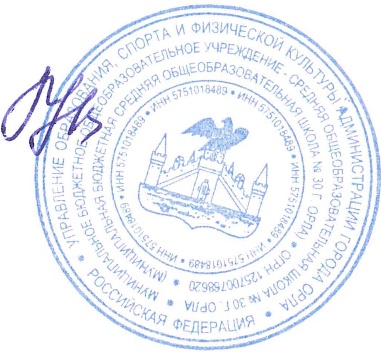 ПОЛОЖЕНИЕ
об обработке персональных данных учащихся Муниципального бюджетного общеобразовательного учреждения – ОУ №30 города Орла и третьих лиц1. Общие положения.1.1. Настоящее положение об обработке персональных данных учащихся Муниципального бюджетного общеобразовательного учреждения – ОУ №30 города Орла и третьих лиц (далее – Положение) разработано в соответствии с Федеральным законом от 29.12.2012 № 273-ФЗ «Об образовании в Российской Федерации», Федеральным законом от 27.07.2006 № 152-ФЗ «О персональных данных», иными федеральными и региональными нормативными актами в сфере защиты персональных данных, политикой обработки персональных данных Муниципального бюджетного общеобразовательного учреждения – ОУ №30 города Орла.1.2. Положение определяет порядок работы с персональными данными в Муниципальном бюджетном общеобразовательном учреждении – ОУ №30 города Орла (далее – ОУ) учащихся, их родителей (законных представителей) и иных третьих лиц, а также гарантии конфиденциальности личной информации, которую учащиеся, родители (законные представители) и иные третьи лица предоставляют ОУ.1.3. Целью Положения является защита персональных данных учащихся, родителей (законных представителей) и иных третьих лиц от неправомерного или случайного доступа, уничтожения, изменения, блокирования, копирования, распространения и иных неправомерных действий.2. Цели обработки персональных данных, их категории и перечень, категории субъектов, персональные данные которых обрабатываются, способы, сроки их обработки и хранения, порядок уничтожения персональных данных. 2.1. Цель обработки: организация образовательной деятельности по образовательным программам начального общего, основного общего и среднего общего образования, дополнительным общеобразовательным программам.Категории данных: персональные данные.Специальные данные: сведения о состоянии здоровья.Перечень данных: фамилия, имя, отчество; пол; гражданство; дата и место рождения; изображение (фотография, видео); паспортные данные; адрес регистрации по месту жительства; адрес фактического проживания; контактные данные; страховой номер индивидуального лицевого счета (СНИЛС); сведения об успеваемости обучающегося и другие сведения, образующиеся в процессе реализации образовательной программы; иные персональные данные, предоставляемые физическими лицами, необходимые для заключения и исполнения договоров, исполнения норм законодательства в сфере образования.Категории субъектов: обучающиеся, их родители (законные представители).Способы обработки: автоматизированная обработка и без средств автоматизации, в том числе: получение персональных данных в устной и письменной форме непосредственно от субъектов персональных данных; внесения персональных данных в журналы, реестры и информационные системы и документы ОУ.Сроки обработки: в течение срока реализации образовательной программы.Сроки хранения: в течение срока, установленного номенклатурой дел в зависимости от типа документа, в котором содержатся персональные данные.Порядок уничтожения: в соответствии с Порядком уничтожения и обезличивания персональных данных ОУ в зависимости от типа носителя персональных данных. 2.2. Цель обработки: реализация гражданско-правовых договоров, стороной, выгодоприобретателем или получателем которых является ОУ.Категории данных: персональные данные.Перечень данных: фамилия, имя, отчество; паспортные данные; адрес регистрации и (или) фактического проживания; контактные данные; индивидуальный номер налогоплательщика; номер расчетного счета; номер банковской карты; иные персональные данные, предоставляемые физическими лицами, необходимые для заключения и исполнения договоров.Категории субъектов: контрагенты, партнеры, стороны договора.Способы обработки: автоматизированная обработка и без средств автоматизации, в том числе: получение персональных данных в устной и письменной форме непосредственно от субъектов персональных данных; внесения персональных данных в журналы, реестры и информационные системы и документы ОУ.Сроки обработки: в течение срока, необходимого для исполнения заключенного договора.Сроки хранения: в течение срока, установленного номенклатурой дел в зависимости от типа документа, в котором содержатся персональные данные.Порядок уничтожения: в соответствии с Порядком уничтожения и обезличивания персональных данных ОУ в зависимости от типа носителя персональных данных. 2.3. Цель обработки: обеспечение безопасности.Категории данных: персональные данные.Перечень данных: фамилия, имя, отчество; паспортные данные; адрес регистрации и (или) фактического проживания; контактные данные.Категории субъектов: посетители ОУ.Способы обработки: автоматизированная обработка и без средств автоматизации, в том числе: получение персональных данных в устной и письменной форме непосредственно от субъектов персональных данных; внесения персональных данных в журналы, реестры и информационные системы и документы ОУ.Сроки обработки: в течение периода нахождения посетителя на территории ОУ.Сроки хранения: в течение срока, установленного номенклатурой дел в зависимости от типа документа, в котором содержатся персональные данные, в том числе минимум 30 дней в отношении записей камер видеонаблюдения.Порядок уничтожения: в соответствии с Порядком уничтожения и обезличивания персональных данных ОУ  в зависимости от типа носителя персональных данных.3. Условия обработки персональных данных.3.1. Сбор персональных данных учащихся, родителей (законных представителей) ОУ осуществляет во время приема документов на обучение.3.2. Сбор данных физических лиц по договорам ОУ осуществляет при оформлении договоров.3.3. Сбор данных третьих лиц, указанных в заявлениях (согласиях, доверенностях и т. п.) учащихся или родителей (законных представителей) несовершеннолетних учащихся, ОУ осуществляет при оформлении или приеме документов.3.4. ОУ получает персональные данные лично у субъекта персональных данных или его представителя. В случае возникновения необходимости получения персональных данных у третьей стороны следует известить об этом субъекта персональных данных и получить их письменное согласие.3.5. ОУ не вправе обрабатывать персональные данные учащихся, касающиеся расовой, национальной принадлежности, политических взглядов, религиозных или философских убеждений, интимной жизни, биометрические персональные данные несовершеннолетних, за исключением случаев, установленных законодательством РФ.3.6. Обработка персональных данных учащихся ведется исключительно в целях реализации их прав на получение образования в рамках осваиваемых образовательных программ.3.7. Обработка персональных данных родителей (законных представителей) учащихся ведется исключительно в целях реализации прав родителей (законных представителей) при реализации прав учащихся на получение образования в рамках осваиваемых образовательных программ.3.8. Обработка персональных данных физических лиц по договорам ведется исключительно в целях исполнения договора, стороной которого, выгодоприобретателем или поручителем по которому является такое физическое лицо, а также для заключения договора по инициативе физического лица или договора, по которому физическое лицо будет выгодоприобретателем или поручителем.3.9. Обработка персональных данных третьих лиц, указанных в заявлениях (согласиях, доверенностях и т. п.) учащихся или родителей (законных представителей) несовершеннолетних учащихся, ведется исключительно в целях реализации прав родителей (законных представителей) при реализации прав учащихся на получение образования.4. Доступ к персональным данным.4.1. Доступ к персональным данным учащихся, родителей (законных представителей) и третьих лиц имеет директор ОУ в полном объеме.4.2. Перечень лиц, допущенных к обработке персональных данных, утверждается приказом директора ОУ.5. Передача персональных данных.5.1. Работники ОУ, имеющие доступ к персональным данным учащихся, родителей (законных представителей) учащихся и третьих лиц, обязаны не передавать персональные данные без письменного согласия субъекта персональных данных, за исключением случаев, когда это необходимо в целях предупреждения угрозы жизни и здоровью субъекта персональных данных, если получить такое согласие невозможно, для статистических или исследовательских целей (при обезличивании), а также в других случаях, предусмотренных федеральными законами.5.2. Учащиеся, родители (законные представители) учащихся и третьи лица не должны передавать персональные данные, ставшие им известными от субъекта персональных данных, третьей стороне без письменного согласия субъекта персональных данных, за исключением случаев, установленных федеральными законами;5.3. Учащиеся, родители (законные представители) учащихся и третьи лица обязаны использовать персональные данные, ставшие им известными от субъекта персональных данных, лишь в целях, для которых они сообщены.6. Меры обеспечения безопасности персональных данных.6.1. К основным мерам обеспечения безопасности персональных данных в ОУ относятся:6.1.1. Назначение ответственного за организацию обработки персональных данных, в обязанности которого входит в том числе организация обработки персональных данных, обучение и инструктаж работников, внутренний контроль за соблюдением в ОУ требований законодательства к защите персональных данных.6.1.2. Издание политики обработки персональных данных и локальных актов по вопросам обработки персональных данных.6.1.3. Ознакомление работников, осуществляющих обработку персональных данных, с положениями законодательства о персональных данных, в том числе с требованиями к защите персональных данных, политикой обработки персональных данных и локальными актами ОУ по вопросам обработки персональных данных.6.1.4. Определение угроз безопасности персональным данным при их обработке с использованием средств автоматизации и разработка мер по защите таких персональных данных.6.1.5. Учет материальных носителей персональных данных.6.1.6. Проведение мероприятий при обнаружении несанкционированного доступа к персональным данным, обрабатываемым с использованием средств автоматизации, в том числе восстановление персональных данных, которые были модифицированы или уничтожены вследствие несанкционированного доступа к ним.6.1.7. Оценка вреда, который может быть причинен субъектам персональных данных в случае нарушения законодательства о персональных данных, оценка соотношения указанного вреда и принимаемых мер.6.1.8. Внутренний контроль соответствия обработки персональных данных требованиям законодательства.6.1.9. Публикация политики обработки персональных данных и локальных актов по вопросам обработки персональных данных на официальном сайте ОУ.6.1.10. Организация уведомления Роскомнадзора в случае установления факта неправомерной или случайной передачи (предоставления, распространения, доступа) персональных данных, повлекшей нарушение прав субъектов персональных данных, в соответствии с законодательством о персональных данных.6.1.11. Обеспечение взаимодействия с государственной системой обнаружения, предупреждения и ликвидации последствий компьютерных атак на информационные ресурсы РФ, включая информирование о компьютерных инцидентах, повлекших неправомерную передачу (предоставление, распространение, доступ) персональных данных, в порядке, определенном федеральным органом исполнительной власти, уполномоченным в области обеспечения безопасности.7. Ответственность.7.1. Лица, виновные в нарушении норм, регулирующих обработку и защиту персональных данных соискателей на вакантные должности, работников, в том числе бывших, и их родственников, привлекаются к дисциплинарной и материальной, гражданско-правовой, административной и уголовной ответственности в случаях, установленных законодательством РФ.7.2. Моральный вред, причиненный соискателям на вакантные должности, работникам, в том числе бывшим, и их родственникам вследствие нарушения их прав, нарушения правил обработки персональных данных, а также несоблюдения требований к защите персональных данных, подлежит возмещению в порядке и на условиях, предусмотренных законодательством РФ. Возмещение морального вреда осуществляется независимо от возмещения имущественного вреда.ПОРЯДОК уничтожения и обезличивания персональных данных в Муниципальном бюджетном общеобразовательном учреждении –средней общеобразовательной школе №30 1. Общие положения.1.1. Порядок уничтожения персональных данных в Муниципальном бюджетном общеобразовательном учреждении – средней общеобразовательной школе №30  города Орла (далее – Порядок) устанавливает способы уничтожения и обезличивания носителей, содержащих персональные данные субъектов персональных данных, а также лиц, уполномоченных проводить эти процедуры.1.2. Настоящий Порядок разработан на основе Федерального закона от 27.07.2006 № 149-ФЗ «Об информации, информационных технологиях и о защите информации», Федерального закона от 27.07.2006 № 152-ФЗ «О персональных данных», приказа Роскомнадзора от 28.10.2022 № 179 «Об утверждении Требований к подтверждению уничтожения персональных данных».2. Правила уничтожения персональных данных.2.1. Уничтожение персональных данных и носителей, содержащих персональные данные субъектов персональных данных, должно соответствовать следующим правилам:- быть конфиденциальным, исключая возможность последующего восстановления;-оформляться юридически, в частности, актом о выделении к уничтожению носителей, содержащих персональные данные субъектов персональных данных (приложение № 1), и актом об уничтожении персональных данных (приложение № 2, приложение № 3), а также выгрузкой из журнала регистрации событий в информационной системе персональных данных (приложение № 4);-должно проводиться комиссией по уничтожению персональных данных;-уничтожение должно касаться только тех персональных данных, которые подлежат уничтожению в связи с истечением срока хранения, достижением цели обработки указанных персональных данных либо утратой необходимости в их достижении, не допуская случайного или преднамеренного уничтожения актуальных носителей.3. Порядок уничтожения носителей, содержащих персональные данные.3.1. Персональные данные субъектов персональных данных хранятся не дольше, чем этого требуют цели их обработки, и подлежат уничтожению по истечении срока хранения, достижении целей обработки или в случае утраты необходимости в их достижении, а также в иных случаях, установленных Федеральным законом от 27.07.2006 № 152-ФЗ «О персональных данных».3.2. Носители, содержащие персональные данные субъектов персональных данных, уничтожаются комиссией по уничтожению персональных данных, утвержденной приказом директора  (далее – Комиссия).3.3. Носители, содержащие персональные данные субъектов персональных данных, уничтожаются Комиссией в сроки, установленные Федеральным законом от 27.07.2006 № 152-ФЗ «О персональных данных».3.4. Комиссия производит отбор носителей персональных данных, подлежащих уничтожению, с указанием оснований для уничтожения.3.5. На все отобранные к уничтожению материалы составляется акт по форме, приведенной в приложении № 1 к Порядку. В акте исправления не допускаются. Комиссия проверяет наличие всех материалов, включенных в акт.3.6. По окончании сверки акт подписывается всеми членами Комиссии и утверждается ответственным за организацию обработки персональных данных.3.7. Уничтожение носителей, содержащих персональные данные субъектов персональных данных, производится в присутствии всех членов Комиссии, которые несут персональную ответственность за правильность и полноту уничтожения перечисленных в акте носителей.3.8. Уничтожение персональных данных, если это допускается материальным носителем, может производиться способом, исключающим дальнейшую обработку этих персональных данных с сохранением возможности обработки иных данных, зафиксированных на материальном носителе.3.9. Уничтожение носителей, содержащих персональные данные, осуществляется в следующем порядке:- уничтожение персональных данных, содержащихся на бумажных носителях, осуществляется путем измельчения на мелкие части, исключающие возможность последующего восстановления информации. - хранящихся на ПЭВМ и (или) на перезаписываемых съемных машинных носителях информации, используемых для хранения информации вне ПЭВМ (флеш-накопителях, внешних жестких дисках, CD-дисках и иных устройствах), производится с использованием штатных средств информационных и операционных систем;- уничтожение персональных данных, содержащихся на машиночитаемых носителях, которые невозможно уничтожить с помощью штатных средств информационных и операционных систем, производится путем нанесения носителям неустранимого физического повреждения, исключающего возможность их использования, а также восстановления данных, в том числе путем деформирования, нарушения единой целостности носителя.4. Порядок оформления документов об уничтожении персональных данных.4.1. Об уничтожении носителей, содержащих персональные данные, обрабатываемых без средств автоматизации, Комиссия составляет и подписывает акт об уничтожении персональных данных по форме, приведенной в приложении № 2 к Порядку.4.2. Об уничтожении персональных данных, обрабатываемых с использованием средств автоматизации, Комиссия составляет и подписывает акт об уничтожении персональных данных по форме, приведенной в приложении № 3 к Порядку, а также Комиссия оформляет выгрузку из журнала регистрации событий в информационной системе персональных данных по правилам приказа Роскомнадзора от 28.10.2022 № 179.4.3. Если обработка персональных данных осуществляется одновременно с использованием средств автоматизации и без использования средств автоматизации, Комиссия по итогам уничтожения таких данных составляет акт об уничтожении персональных данных, соответствующий пунктам 3 и 4 Требований к подтверждению уничтожения персональных данных, и выгрузку из журнала, соответствующую пункту 5 настоящих Требований к подтверждению уничтожения персональных данных, утвержденных приказом Роскомнадзора от 28.10.2022 № 179.4.4. Акты об уничтожении персональных данных подписываются членами Комиссии, уничтожившими данные.4.5. Акты о выделении документов, содержащих персональные данные субъектов персональных данных, к уничтожению хранятся у ответственного за организацию обработки персональных данных в течение срока хранения, предусмотренного номенклатурой дел, затем акты передаются в архив ОУ.4.6. Акты об уничтожении персональных данных и выгрузки из журнала регистрации событий в информационной системе персональных данных хранятся у ответственного за организацию обработки персональных данных в течение трех лет с момента уничтожения персональных данных.5. Порядок обезличивания персональных данных.5.1. В случае невозможности уничтожения персональных данных они подлежат обезличиванию, в том числе для статистических и иных исследовательских целей.5.2. Способы обезличивания при условии дальнейшей обработки персональных данных:- замена части данных идентификаторами;- обобщение, изменение или удаление части данных;- деление данных на части и обработка в разных информационных системах;- перемешивание данных.5.3. Ответственным за обезличивание персональных данных является работник, ответственный за организацию обработки персональных данных.5.4. Решение о необходимости обезличивания персональных данных и способе обезличивания принимает ответственный за организацию обработки персональных данных.5.5. Обезличенные персональные данные не подлежат разглашению и нарушению конфиденциальности.5.6. Обезличенные персональные данные могут обрабатываться с использованием и без использования средств автоматизации.5.7. При использовании процедуры обезличивания не допускается совместное хранение персональных данных и обезличенных данных.5.8. В процессе обработки обезличенных данных в случаях, установленных законодательством Российской Федерации, может производиться деобезличивание. После обработки персональные данные, полученные в результате такого деобезличивания, уничтожаются.Приложение № 1
к Порядку уничтожения
и обезличивания персональных данныхНа основании требований законодательства Российской Федерации о персональных
данных и локальных нормативных актов комиссия по уничтожению персональных данных отобрала к уничтожению носители, содержащие персональные данные:Итого: ___________ единиц.Комиссия в составе:Приложение № 2
к Порядку уничтожения
и обезличивания персональных данныхКомиссия по уничтожению персональных данных, созданная на основании приказа директора ______________ от __________ № ____, составила акт о том, что __________ уничтожила нижеперечисленные носители, содержащие персональные данные, а именно:Приложение № 3
к Порядку уничтожения
и обезличивания персональных данныхКомиссия по уничтожению персональных данных, созданная на основании приказа директора ______________ от __________ № ____, составила акт о том, что __________ уничтожила персональные данные, а именно:Приложение № 4
к Порядку уничтожения
и обезличивания персональных данныхФорма выгрузки из журнала регистрации событий в информационной системе персональных данных * Если ИСПДн не позволяет отобразить причину уничтожения, ответственный за уничтожение указывает ее вручную Рассмотрено и рекомендовано утверждениюпедагогическим советомПр.№4 от 29.12.2022Утверждаю:Директор МБОУ-СОШ №30 г.Орла____________Е.В.КорольковаПр. от 29.12.2022 №117-ДА К Т №________о выделении к уничтожению носителей, содержащих персональные данныео выделении к уничтожению носителей, содержащих персональные данные№
п/пЗаголовок дела
(групповой
заголовок
документов)Носите
льНоме
р
описиНомер
ед. хр.
по описиКоличество
ед. хр.Сроки хранения
и номера
статей
по перечнюПримечание12345678_____________________________
__________________________________________________________Утверждаю             Директор школы              _________ _______________                                                                                                                                                                         «______» ____________________20____г.            А К Т №________об уничтожении персональных данных,
обрабатываемых без использования средств автоматизацииоб уничтожении персональных данных,
обрабатываемых без использования средств автоматизацииНаименование
материального
носителя, кол-во листовКатегории
уничтоженных
персданныхИнформация о
лицах, чьи
данные
уничтожилиСпособ
уничтоженияПричина
уничтоженияНастоящий акт составили:Настоящий акт составили:Настоящий акт составили:Настоящий акт составили:Настоящий акт составили:                             Утверждаю             Директор школы              _______________________________«______» ____________________20____г.АКТ
об уничтожении персональных данных, обрабатываемых с использованием средств автоматизацииАКТ
об уничтожении персональных данных, обрабатываемых с использованием средств автоматизацииНаименование
ИСПДн_____________________Категории
уничтоженных
персданныхИнформация о
лицах, чьи
данные
уничтожилиСпособ
уничтоженияПричина
уничтоженияНастоящий акт составили:Настоящий акт составили:Настоящий акт составили:Настоящий акт составили:Настоящий акт составили:____________________________________________________________________________________________________________________________________________________________________________________________________________________